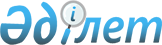 О внесении изменения в решение маслихата от 7 апреля 2015 года № 269 "О повышении базовых ставок земельного налога и ставок единого земельного налога, на не используемые земли сельскохозяйственного назначения"
					
			Утративший силу
			
			
		
					Решение маслихата Алтынсаринского района Костанайской области от 17 мая 2016 года № 26. Зарегистрировано Департаментом юстиции Костанайской области 17 июня 2016 года № 6476. Утратило силу решением маслихата Алтынсаринского района Костанайской области от 18 июня 2018 года № 182
      Сноска. Утратило силу решением маслихата Алтынсаринского района Костанайской области от 18.06.2018 № 182 (вводится в действие по истечении десяти календарных дней после дня его первого официального опубликования).
      В соответствии со статьей 6 Закона Республики Казахстан от 23 января 2001 года "О местном государственном управлении и самоуправлении в Республике Казахстан" Алтынсаринский районный маслихат РЕШИЛ: 
      1. Внести в решение районного маслихата от 7 апреля 2015 года № 269 "О повышении базовых ставок земельного налога и ставок единого земельного налога, на не используемые земли сельскохозяйственного назначения" (зарегистрировано в Реестре государственной регистрации нормативных правовых актов за № 5579, опубликовано 15 мая 2015 года в районной газете "Таза бұлақ Чистый родник") следующее изменение:
      преамбулу указанного решения изложить в следующей редакции:
      "В соответствии с пунктом 5 статьи 386, пунктом 1 статьи 444 Кодекса Республики Казахстан от 10 декабря 2008 года "О налогах и других обязательных платежах в бюджет" (Налоговый кодекс)".
      2. Настоящее решение вводится в действие по истечении десяти календарных дней после дня его первого официального опубликования.
      Государственное учреждение
      "Отдел земельных отношений
      Акимата Алтынсаринского
      района"
      ______________ Е. Самидосов
      17 мая 2016 год
      Управление государственных доходов
      по Алтынсаринскому району Департамента
      государственных доходов по Костанайской
      области Комитета государственных доходов
      Министерства финансов Республики Казахстан
      _____________ Ш. Муканова
      17 мая 2016 год
					© 2012. РГП на ПХВ «Институт законодательства и правовой информации Республики Казахстан» Министерства юстиции Республики Казахстан
				
      Председатель сессии 

К. Сарбасов

      Секретарь Алтынсаринского
районного маслихата

Б. Есмуханов
